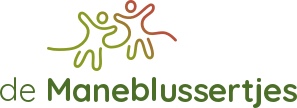 Pedagogisch werkplan
Kinderdagverblijf2022InhoudsopgaveVoorwoord								pagina 3Missie, visie en kernwaarden						pagina 4Pedagogisch medewerker						pagina 6Plaatsing								pagina 8Communicatie								pagina 10Op de groep								pagina 12Het kind								pagina 18De ouders								pagina 22Voorwoord Doel van het pedagogische werkplan Kinderdagverblijf de Maneblussertjes wil kwalitatief goede kinderopvang bieden. We streven naar kwaliteitsverbetering door kritisch te blijven kijken naar ons pedagogisch handelen, en wanneer nodig zullen wij dit bijstellen. Het pedagogisch werkplan blijft dus altijd in ontwikkeling. Onze missie, visie en kernwaarden vormen de basis en het uitgangspunt voor dit pedagogisch werkplan. In ons pedagogisch werkplan wordt de dagelijkse gang van zaken en de manier van ons pedagogisch handelen nader omschreven, herleidend naar de vier competenties vanuit de Wet Kinderopvang, namelijk: de emotionele veiligheid, persoonlijke competentie, sociale competentie en de morele competentie. Bij de aanvang van het contract ontvangen ouders digitaal het pedagogisch werkplan, wat samengevat is in een informatiebrochure. Alle protocollen waar in dit werkplan naar verwezen wordt, kunnen op verzoek altijd worden ingezien. Voor het leesgemak wordt ‘hij’, ‘hem’ en ‘zijn’ geschreven i.p.v. hij/zij, hem/haar en zijn/haar. Daar waar wij in dit plan spreken over ouders, worden ook verzorgers bedoeld.  Dit werkplan is tot stand gekomen in samenwerking met de oudercommissie, het team en onder leiding van het management. Kinderopvang de Maneblussertjes Januari 20211. Pedagogische visieBinnen dit werkplan zal onze pedagogische missie en visie de basis vormen voor ons beleid en onze aanpak.  Missie Het is onze missie om onze kinderen op te vangen in een huiselijke en veilige omgeving waarin we met de kinderen de natuur beleven en de maatschappij ontdekken.
Visie 
Onze huiselijkheid en geborgenheid willen we realiseren door middel van vaste gezichten van de leidsters op vaste dagen en een huiselijke omgeving. De begeleiding van de kinderen gebeurt door leidsters met diverse opleidingen op pedagogisch gebied, waardoor we gespecialiseerd zijn op verschillende vlakken zoals opvoeding, onderwijs en zorg. In onze opvang proberen wij zo veel mogelijk aan te sluiten bij wat de ouders door hun werk nodig hebben aan opvang, hiermee rekening houdend met de rust en regelmaat voor de kinderen.We willen de kinderen stimuleren in hun ontwikkeling, hen de natuur laten beleven en door middel van uitstapjes die gericht zijn op de maatschappij om hen heen. Onze identiteit geven we vorm door de christelijke normen en waarden die we uitdragen en onze open houding naar iedereen. 
Kernwaarden
Onze kernwaarden zijn: natuurbeleving, ontdekken, identiteit en huiselijkheid. 

Natuurbeleving: We gaan iedere dag met de kinderen naar buiten. We maken gebruik van de natuur in ons spel, zoals een modderkeuken en/of tipi-takkententOnze voeding is suikerbewust, zonder toegevoegde suikersWe maken o.a. gebruik van gerecyclede of gebruikte materialenWe brengen kinderen in contact met de levenscyclus van planten en dierenWe ondernemen uitstapjes naar park, bos, strand en andere plaatsen in de natuur. We scheiden ons afvalOntdekken:De kinderen ontdekken door samenspel hun sociale vaardighedenWe bieden de kinderen handvatten om hun motorische, zintuiglijke, creatieve en cognitieve vaardigheden te ontdekken We ontdekken de omgeving rondom de opvanglocatie door middel van uitstapjesWe werken samen met diverse maatschappelijke instanties om kinderen zo in contact te brengen met de maatschappij om hen heen. Dit zijn verzorgingstehuizen, bibliotheek, scholen, musea e.d.We werken met behulp van VVE-peuterprogramma’s waarbij kinderen ontdekkingen doen in en over hun omgeving zoals bijv. een restaurant, muziekschool of dokterspraktijk IdentiteitWij geven vorm aan de Christelijke identiteit door gebedjes, boekjes en verhalen We geven onze kinderen de Christelijke normen en waarden doorWe staan open voor iedereen!HuiselijkheidDe groepen zijn huiselijk ingerichtKinderen hebben een eigen plekje zichtbaar in een eigen kapstokje, knutselwerkjes en foto’s op de groepDagelijks volgen we een ritme wat aansluit bij het ritme wat de kinderen thuis volgenWe sluiten aan bij de ontwikkeling die kinderen doormaken
2. Pedagogisch Medewerker2.1 Bieden van verantwoorde dagopvangEmotionele veiligheidDe emotionele veiligheid van de kinderen wordt op diverse manieren gewaarborgd. Iedere groep kent zijn eigen gewoonten en dagprogramma. Met de dreumesen en peuters wordt dit dagprogramma besproken en visueel gemaakt door middel van dagritmekaarten. Ieder kind krijgt persoonlijke aandacht van de leidsters en door op de hoogte van kind te communiceren wordt er veiligheid geboden in de communicatie. Meer over de communicatie met de kinderen volgt onder het kopje 4.4.1 Communicatie met kinderen. Bij de kinderen in de leeftijd van het kinderdagverblijf is het sensomotorische contact erg belangrijk en hier geven we vorm aan door een knuffel, een poosje op schoot zitten, naast de leidster op de bank een boekje lezen en samen aan de hand iets gaan ondernemen. Kinderen mogen vrij zijn om hun emoties te uiten en leidsters zullen, naar gelang de emoties daar  aanleiding toe geven, kinderen in helpen door het gesprek aan te gaan, mee te lachen, een knuffel te geven of samen een oplossing te zoeken voor getoonde emoties. Leidsters begeleiden de kinderen in het tonen en vertalen van emoties naar elkaar in het spel zodat kinderen elkaar beter begrijpen. Wanneer grensoverschrijdend gedrag wordt vertoond worden kinderen daarop aangesproken en begeleid in het goedmaken van hun gedrag. Wanneer de situatie daarom vraagt kunnen leidsters ook besluiten een kindje even uit de omgeving te halen waar het in vastloopt om vanuit een rustige plek onder begeleiding van de leidster het spel te hervatten. We willen kinderen door een toegankelijke houding aan te nemen laten merken dat ze zich veilig en geborgen mogen voelen. Persoonlijke competentieIeder kind is uniek en ontwikkeld zich op eigen wijze. Wij streven ernaar kinderen te omringen met uitdagingen in spel, taal, motoriek, creativiteit en cognitieve ontwikkeling.  Bij de baby’s worden zoveel mogelijk alle zintuigen aangesproken door het vertellen van de leidster, liedjes met bewegingen, spelmateriaal en boekjes met herkenbare kleuren (rood/wit/blauw/zwart) en creatieve vormen waarbij kinderen met handen en voeten mogen ervaren hoe diverse materialen voelen (verf, scheerschuim, spaghetti). Hoe ouder de kinderen worden hoe meer we de kinderen gaan aanbieden. Vanaf de peutergroep gaan de kinderen ’s morgens in de kring met een welkomstliedje en samen kijken ze welke dag het is en welke en hoeveel kinderen er zijn. Aan de hand van de VVE methode Peuterplein worden kinderen uitdagingen geboden op taal- en cognitief gebied. Creatieve werkjes mogen op kindniveau zijn waarbij kinderen nieuwe materialen en mogelijkheden wordt aangeboden zoals het prikken en knippen. Sociale competentieAl op de jonge leeftijd van kinderen onder een jaar maken kinderen contact met elkaar. Dit contact wordt door de leidsters gestimuleerd door baby’s in de buurt van elkaar op een speelkleed te leggen of tegenover elkaar te zetten in een wipstoel om zo tijdens hun spel en observeren elkaar te ontdekken. Door met de wat oudere kinderen samen aan tafel te gaan, samen te spelen en samen activiteiten te ondernemen worden kinderen uitgedaagd in hun sociale vaardigheden. De leidsters begeleiden deze sociale contacten onderling door soms uitleg te geven (Pietje bedoelt...) of door zelf een voorbeeld te zijn. Door middel van begeleid samenspel en prentenboeken met een sociaal karakter krijgen kinderen spelenderwijs mee hoe ze zelf contact kunnen maken en onderhouden. Morele competentieWe bieden de kinderen op het kinderdagverblijf op een natuurlijke manier de Christelijke normen en waarden aan. Dit uit zich in de omgangsvormen met elkaar en de benadering van kinderen, ouders en externen vanuit een liefdevolle houding. Die basishouding geeft ons de liefde om van elk kind te houden en om elke ouder te respecteren en naast hen te gaan staan in de opvoeding van hun kind. Deze Christelijke normen en waarden komen terug in de Bijbelverhalen en boekjes die we de kinderen voorlezen met spiegelverhalen. In deze spiegelverhalen worden onderwerpen behandeld als eerlijk zijn, samen spelen, voor elkaar zorgen etc. Voor en na het eten zingen we met de kinderen een gebedje en dankliedje om samen even stil te zijn en dankbaarheid te leren voor de dingen die we krijgen. 2.2 Pedagogisch medewerkers tijdens hun opleiding Om bij te dragen aan het onderwijs van pedagogisch medewerkers bieden wij stageplaatsen aan voor leerlingen die een studie volgen gericht op de Kinderopvang. We nemen maximaal 1 stagiaire per groep aan, welke een vaste mentor krijgt aangewezen die hem/haar begeleidt. De taken van de stagiaires zijn in verschillende tijdvakken verdeeld:Eerste 2 weken van de stage:Voorstellen aan ouders en kinderen, observeren van het spel. De kinderen leren kennen, door met ze te praten en spelenDe dagindeling eigen maken. De algemene en kind gebonden overdracht doorlezen/ inzien3 tot 6 weken Initiatief tonenTaken zoals afwas, was doen, verzorging v.d. kinderen en meehelpen met activiteitenKnutselwerkjes voorbereiden die aansluiten bij het thema (in overleg met groepsleiding)6 tot 10 weken Meedraaien in het dagritmeMeekijken met het schrijven van de overdrachtsboekjesContact met oudersAandachtspunten:Flessen worden gemaakt door groepsleiding, niet door stagiaires. De voordeur wordt alleen door groepsleiding geopend. De telefoon wordt alleen door groepsleiding opgenomen.De overdrachtsmap wordt geschreven door groepsleiding, niet door stagiaires.Kindjes mogen samen met groepsleiding op bed gelegd worden, de sluiting van het bedje wordt daarbij extra gecontroleerd door de groepsleiding. Klaarmaken en geven van voeding alleen onder toezicht van groepsleiding. Zowel mondelinge als schriftelijke overdracht wordt door groepsleiding gedaan. Hier mag in een later stadium van de stage wel mee geoefend worden onder begeleiding. 2.2.1 VrijwilligersbeleidBinnen het kinderdagverblijf wordt momenteel alleen buiten de sluitingstijden door vrijwilligers gewerkt.3. Plaatsing  3.1 Groepsindeling en vaste gezichtenOp het kinderdagverblijf zijn 4 verschillende groepen/huiskamers aanwezig; babygroep 1 (0-2,5 jr.) met 12 kindplaatsen, een babygroep 2 (0-2,5 jaar) met 11 kindplaatsen, 2 peutergroepen (2-4 jr.) waarbij op de 1e peutergroep 16 kindplaatsen zijn en op de 2e peutergroep 11 kindplaatsen. De overgang naar een andere groep wordt bepaald door de ontwikkelingsfase van het kind en zal in overleg met ouders plaatsvinden. Lees hier meer over in hoofdstuk 5 op bladzijde 12. Om de geborgenheid en veiligheid van elke kind zo goed mogelijk te waarborgen werken we niet alleen elke dag met vaste leidsters maar worden de groepen ingedeeld aan de hand van een systeem wat kijkt naar de leeftijd van ieder kind. Hoe jonger het kind hoe intensiever de zorg moet zijn. Het systeem werkt aan de hand van de volgende percentages:1 leidster: 3 baby’s 1 leidster: 5 dreumesen1 leidster: 8 peutersTer controle van de juiste kind-leidster ratio wordt gebruik gemaakt van ons administratieprogramma KOVnet en handmatig rekenen we op de site 1ratio.nl.We streven ernaar om op de groepen zoveel mogelijk vaste gezichten terug te laten komen in een week. Op de babygroepen is het zo dat er in het subteam van babyjuffen 2 leidsters zijn waarvan er altijd een aanwezig is. Babygroep 1: Vaste juf 1 op maandag, woensdag en donderdag, vaste juf 2 op dinsdag en vrijdag. Babygroep 2 heeft een vast team dat alle dagen dat we daar open zijn aanwezig is. Op de overige groepen met dreumesen en peuters zijn er in het basisteam 3 gezichten waarvan er altijd een aanwezig is. 3.2 Intake Wanneer ouders kiezen voor ons kinderdagverblijf wordt met ouders een datum gepland voor een intakegesprek. Dit intakegesprek wordt door een vaste pedagogisch medewerker gedaan. Ouders ontvangen digitaal een intakeformulier die zij dienen mee te nemen naar het intakegesprek. Tijdens het intakegesprek wordt het intakeformulier doorgesproken en is ruimte voor vragen. Er wordt een rondleiding door het pand gegeven wanneer dit nog niet eerder gedaan is en zal er praktische informatie gegeven worden over het verblijf op de groep. Het intakeformulier wordt vervolgens in de map op de groep gedaan zodat altijd de informatie over de kinderen aanwezig is.  Het intakegesprek verloopt verder volgens de punten die uitgewerkt staan in de werkbeschrijving “intake”. 3.3 Wennen In overleg met de agendabeheerder van de groep wordt een wenochtend of -middag afgesproken. Wij als pedagogisch medewerkers zullen tijdens deze wenperiode ondersteuning en vertrouwen geven aan het kind, zodat het zich veilig gaat voelen op de groep en ruimte ontstaat voor een vertrouwensrelatie met ons als groepsleidsters. 3.4 Brengen en halenTijdens de breng- en ophaalmomenten is ruimte om belangrijke informatie over de kinderen uit te wisselen tussen groepsleidsters en ouders. Bij het brengen kunnen ouders praktische informatie over hun kind doorgeven, deze informatie wordt gedeeld met de andere groepsleiding van de dag en indien nodig genoteerd in de overdrachtsmap. Bij het ophalen geven wij als pedagogisch medewerkers informatie over hoe het kind zich gedurende de dag heeft gevoeld, welke activiteiten het heeft ondernomen. Hoe het slaap /eet patroon is geweest, noteren wij in het digitale overdrachtsschrift in KOVnet. De haal en brengtijden zijn als volgt:
7.00/7.30 uur tot 9.00 uur11.30 uur
12.30 uur tot 13.00 uur
16.00 uur tot 18.00 uurLees meer over tijden en dagritme in hoofdstuk 5 en hoofdstuk 7.1. 3.5 Uitstapjes & wandelenZonneschijn of regendagen, de mogelijkheden om naar buiten te gaan zijn er. Waar tijdens regendagen de uitstapjes en de wandelingen kort zullen zijn, zijn de uitstapjes en wandelingen tijdens droge dagen uitgebreider. In onze omgeving zijn er tal van mogelijkheden die we benutten om de kinderen een afwisselende ervaring buiten te geven. Tijdens koudere dagen maken we gebruik van warme skibroekjes die de kinderen over hun eigen kleding aan kunnen, op deze manier is het ook leuk om buiten te spelen wanneer het minder lekker weer is. Naast onze eigen achtertuin gebruiken we vaak de tuin van het Gasthuis, die direct toegankelijk is via de brandgang achter onze tuin. Met behulp van onze eigen sleutel hebben we altijd toegang tot die tuin.Het Bolwerk en het Molenwaterpark liggen op loopafstand van ons kinderdagverblijf. Beiden zijn een grote en uitdagende plek om naar toe te gaan. Wanneer er naar buiten wordt gegaan wordt er uitgegaan van het principe 1 leidster op 4 kinderen. Dit uitstapje wordt enkel gedaan in een straal van 1 km. Drukkere plaatsen of afstanden meer dan 1 km worden enkel bezocht volgens onze vastgestelde kindratio. Lees hierover meer in hoofdstuk 3.1. Met behulp van ons ‘evacuatietouw’ wordt er gezorgd voor voldoende veiligheid. Dit touw is gemaakt van stevig materiaal en heeft ringen waar het kind zich aan vast kan houden. Gedurende de wandeltocht naar/van een speelplek houden alle kinderen dit touw vast. Eenmaal aangekomen op de locatie hoeven de kinderen het touw niet meer vast te houden en kunnen ze binnen de afgesproken grenzen heerlijk rondrennen en op ontdekkingstocht.We maken wanneer de mogelijkheid er is, ook gebruik van de blusfiets om op uitstapje te gaan. Vier kinderen kunnen mee in de fietsbak. We fietsen dan naar bijvoorbeeld de markt of naar de kinderboerderij. Alle kinderen genieten hier enorm van. Op de plaatsingsovereenkomst maken de ouders kenbaar of hun kind mee mag met een uitstapje.3.6 Extra dagdelenDe Maneblussertjes biedt ouders de mogelijkheid om extra dagdelen aan te vragen. Ouders kunnen minimaal een week van te voren deze aanvraag indienen via het ouderportaal van KOVnet. Het kind zal waar mogelijk op zijn of haar vaste stamgroep geplaatst worden wanneer het extra komt en anders op de tweede stamgroep, maar dit wordt altijd met ouders van tevoren afgestemd via de mail.4. CommunicatieCommunicatie tussen ons als pedagogisch medewerkers en de ouders van de kinderen vinden wij van groot belang voor de kwaliteit van de opvang. Door goede afstemming over en weer zijn wij in staat om de kinderen tijdens hun verblijf beter te begrijpen en te begeleiden. Tevens krijgen de ouders via ons als groepsleidsters een beeld van wat hun kind beleeft op een dag en hoe het zich gedraagt en voelt bij ons. In dit hoofdstuk wordt beschreven hoe wij hier doormiddel van communicatie handen en voeten aan willen geven. 4.1 Leidinggevende – groepsleidstersHet team wordt aangestuurd door het management, bestaande uit Cathalijne Kaljouw (eigenaar en bestuurder), Desy Joosse (manager) en Danielle Maljaars (manager) In een jaaroverzicht - welke in september uitkomt - worden alle bijeenkomsten, cursussen en vergaderingen bekend gemaakt. Alle teamleden behoren bij de vergaderingen aanwezig te zijn. Wekelijks wordt door het management een weekbrief per e-mail verstuurd naar het team, hierin worden eventuele wijzigingen in het rooster voor de komende week genoemd, maar ook afspraken herhaald, zaken die zich in die week hebben afgespeeld benoemd en handvatten voor op de werkvloer aangereikt. Iedere leidster heeft jaarlijks 1 functioneringsgesprek en een aantal uur coaching, afhankelijk van het aantal uren dat zij werkt.4.2 Leidinggevende – oudersBij de Maneblussertjes zijn niet alleen de kinderen belangrijk, maar ook de ouders. Samen met ouders kunnen wij het maximale halen uit de opvang en begeleiding van de kinderen.  Daarom is er een actieve oudercommissie, die bestaat uit enthousiaste ouders van kinderen die de Maneblussertjes bezoeken. Deze oudercommissie komt eens per kwartaal bij elkaar. Lees hierover meer in hoofdstuk 7.3.We sturen regelmatig infobrieven rond via de mail. Daarnaast ontvangen de ouders voor de start van een nieuw thema een themabrief. Wanneer ouders vragen/opmerkingen hebben kunnen zij altijd via email of telefonisch, contact opnemen met Cathalijne. 4.3 Groepsleiding onderling Op elke groep is een interne overdracht aanwezig. Dit gebeurt in de groepsmap. Daarnaast communiceren de teamleden ook met elkaar via de groepsapp. Deze app wordt enkel gebruikt voor algemene overdracht.Per kind wordt er individueel een overdracht bijgehouden in KOVnet. Wanneer er bijzonderheden zijn, wijzigingen in voeding, slaapritme o.i.d. wordt dit direct genoteerd, zo blijven alle groepsleiding op de hoogte van de voortgang van de kinderen. Lees hier meer over bij 4.4 en hoofdstuk 6.5 “ontwikkeling van 0-4 jaar”. 4.4. Groepsleidsters – kinderenDe communicatie /interactie tussen ons als groepsleidster en de kinderen is een van de belangrijkste punten tijdens de opvang. Zo willen wij gericht aandacht hebben voor ieder individueel kind. Door met de kinderen te communiceren op hun niveau willen we hen (emotionele) veiligheid bieden. Door bewust te observeren weten we waar het kind mee bezig is en hoe zijn ontwikkeling verloopt. Een kind dat zich veilig voelt, voelt zich geborgen en goed. Daardoor heeft het kind energie om te leren en zich te ontwikkelen.4.4.1 Communicatie van en met kinderen Als pedagogisch medewerkers vinden we het belangrijk om gericht bezig te zijn met de taalontwikkeling van de kinderen. Al heel jong leren kinderen de betekenis van woorden en geven op deze manier betekenis aan de dingen en gebeurtenissen om zich heen. Door veel met de kinderen te praten, te benoemen wat zij zien en wat we doen, willen we de taalontwikkeling stimuleren. We nemen iedere dag bewust de tijd om boekjes te lezen met de kinderen en taalontwikkelingsactiviteiten in te plannen. Deze zijn ook opgenomen in het dagprogramma en de themaplanning. Interactief bezig zijn is hierbij belangrijk; “wat is er te zien op de plaatjes? welke geluiden maakt dit dier?” Dit zijn vragen die de kinderen uitdagen en de verschillende zintuigen stimuleren. Met betrekking tot de kinderen op de babygroep vinden we het belangrijk dat we op gelijke hoogte praten. We willen zoveel mogelijk benoemen wat we doen, met wie, hoe en waarom. Het verbaliseren van onze dagelijkse gang van zaken is belangrijk zodat de kinderen weten waar zij aan toe zijn, om vertrouwen te krijgen in ons als leidsters, maar ook met oog op het stimuleren van de taalontwikkeling. We willen de kinderen bewust de tijd en ruimte geven. Tijd nemen om met het kind in contact te komen, een gesprekje te hebben maar daarnaast ook echt de ruimte geven (door stilte te laten vallen) om het kind iets terug te laten zeggen. Belangrijk vinden wij bij dit alles onze stemintonatie; hoe zeg je iets tegen een kind? Bij hele jonge kinderen praten volwassenen automatisch hoger, dit is leuk en aantrekkelijk voor een baby toch vinden wij het ook belangrijk om ons er van bewust te zijn dit niet altijd te doen, maar dat een kind ook leert dat we op een normale toon tegen hem spreken en daarbij zo min mogelijk verkleinwoorden gebruiken, zo leren kinderen meteen de goede woorden. Ook op de peutergroep wordt bewust met de taalontwikkeling aan de slag gegaan. Zo wordt tijdens het kringmoment aan de hand van een specifiek thema geoefend met woordkaarten, het themaboek voorgelezen, liedjes gezongen, spelletjes gedaan etc. Dit is een moment waarop kinderen volop oefenen met taal. Gedurende de dag praten we met de kinderen over wat we doen, wat ze leuk vinden e.d. Op deze leeftijd is het normaal dat kinderen werkwoorden nog wat verdraaien, we proberen dan op een goede manier de vervoeging terug te geven, zonder het kind hierin te corrigeren. Spelenderwijs leren vinden we belangrijk. We willen de kinderen zoveel mogelijk belonen met complimenten, positieve aandacht is de beste leermeester. 4.4.2 Communicatie over het kind Iedere groepsleidster heeft een aantal mentorkinderen. Op deze manier wordt ieder kind individueel gezien en begeleid daar waar nodig. De mentor voert de observatie uit en bespreekt de resultaten tijdens de kindbespreking. Tijdens deze kindbespreking wordt er gezamenlijk gekeken naar “wat heeft dit kind de komende tijd nodig?” Wanneer een kind meerdere keren binnen een gebied ‘nee’ scoort dan maken we een plan van aanpak om zo nog meer gericht met hem aan de slag te gaan. Na de observatieperiode houdt de mentor van ieder kindje een digitale rapportage bij waarna er na drie maanden een tussentijdse evaluatie wordt verstuurd naar ouders over de voortgang van hun kind.  Lees hier meer over in hoofdstuk 6.5. Naast de observaties en evaluaties maken we gebruik van digitale overdracht aan ouders middels een persoonlijk ouderportaal. Ouders van de babygroepen kunnen hierop terugzien wanneer hun kindje geslapen en gegeten/gedronken heeft en lezen hier terug hoe de dag verlopen is. Ouders van de oudere kinderen op het kinderdagverblijf kunnen hier een verslagje over de activiteiten van de dag teruglezen en of specifieke bijzonderheden zijn over hun kind. Naast feitelijke informatie zijn er op het ouderportaal ook foto’s terug te zien van de kinderen. Ouders geven hiervoor wel of geen toestemming bij inschrijving.4.5. Groepsleidster – ouders Persoonlijk contact met ouders en ouders onderling vinden wij erg belangrijk. We willen dit zoveel mogelijk stimuleren, door ernaar te streven ruimte te creëren tijdens haal- en brengmomenten om met elkaar in contact te komen. De informatie die naar de ouder toe gaat maar ook de informatie die de ouder deelt is van groot belang om een juiste indruk te krijgen van of een kind zich thuis voelt bij de Maneblussertjes. We streven ernaar alle ouders op de hoogte te brengen van het verloop van de dag m.b.t. hun kind. Belangrijk vinden wij het om de ouder een juiste indruk te geven over hoe hun kind het die dag heeft gehad. Daarbij is er niet alleen ruimte om eventuele bijzonderheden in ritme, gedrag en ontwikkeling te bespreken maar willen we ook de ouder een blik geven op de activiteiten die hun kind onderneemt tijdens zo’n dag. Twee keer per jaar worden er tien minuten gepland tussen groepsleidster en ouders, om zo het welbevinden van hun kind te bespreken. Lees hierover meer in hoofdstuk 6.5. 5. Op de groep 5.1 StamgroepenHet kinderdagverblijf heeft een horizontale groepsindeling. Dat wil zeggen dat alle kinderen die bij ons komen naar een groep gaan met leeftijdsgenoten. Hierbij ligt de grens bij 2 – 2,5 jaar. Een baby blijft tot twee jaar, maximaal 2,5 jaar op de babygroep, tenzij er een apart ontwikkeltraject gevolgd wordt vanwege een achterstand van het kind. Daarna zal de peuter van 2 a 2,5 jaar naar de peutergroep gaan.
Wanneer een kind wisselt van groep of gebruik maakt van meer dan 1 stamgroep wordt hiervoor altijd digitale toestemming gevraagd aan ouders. De 2e stamgroep van babygroep 2 is babygroep 1, de tweede stamgroep van babygroep 1 is babygroep 2. De 2e stamgroep van peutergroep 1 is babygroep 1 , de tweede stamgroep van peutergroep 2 is peutergroep 1. De kinderen van babygroep 2 en peutergroep 2 kunnen worden verplaatst naar babygroep 1 of peutergroep 1 tijdens de vakanties als de kindratio dit toelaat.Het samenvoegen van peutergroep 1 met babygroep 1 gebeurt tussen 7.00 en 7.30 uur voor de kinderen die om 7.00 opvang hebben aangevraagd en tijdens het vervangen van de pauze als er maar 1 leidster op de groepen staat.Gaat een kind naar de peutergroep dan wordt door de mentor van het kind een overdrachtsformulier ingevuld voor de peutergroep en wordt deze samen met de kind observaties en registraties overgedragen. Wordt een kind 4 jaar dan zwaaien we hem uit, want dan begint de basisschooltijd. Er kan dan gebruik gemaakt worden van onze buitenschoolse opvang op de Regenboogschool, Acaciahof,  Wegwijzer of de Goede Polder. Wanneer kinderen gebruik gaan maken van een van deze BSO-groepen wordt er een overdrachtsformulier opgesteld door de mentor van het kind en wordt deze overgedragen aan de BSO. De observatieformulieren worden meegegeven aan de ouders. 5.2 Activiteiten buiten de eigen stamgroepBuitenspel: Tijdens het buiten spelen komt het regelmatig voor dat verschillende groepen samen spelen in de eigen tuin of de Gasthuistuin. De kinderen komen dan ieder met de eigen leidsters naar buiten en wanneer een gezamenlijke activiteit buiten ondernomen wordt, is altijd een leidster van de eigen groep daarbij betrokken. Begin en einde van de dag: Wanneer niet iedere groep volledig vol zit, worden de kinderen van babygroep 2 om 7 uur of half 8 opgevangen op babygroep 1. Wanneer om 8 uur of half 9 de leidster van babygroep 2 arriveert neemt zij de betreffende kinderen mee naar babygroep 2. De peuters worden om half 8 eerst opgevangen op de eerste peutergroep, wanneer om 8 uur of 
half 9 de leidster van de tweede peutergroep arriveert neemt zij de betreffende peuters mee naar de tweede peutergroep. 

Vakantieopvang: Wanneer er tijdens schoolvakanties veel kinderen afgemeld zijn wegens vakantie, zullen de kinderen van babygroep 2, opgevangen worden op babygroep 1. Peuters die normaal gesproken naar de tweede peutergroep gaan worden in zo’n geval de gehele dag opgevangen op de eerste peutergroep. Ouders worden hiervan op de hoogte gesteld. 5.3 Dagindeling en 3-uursregelingWe vinden het op het kinderdagverblijf belangrijk dat kinderen regelmaat ervaren in de dagindeling, dit geeft hen een gevoel van veiligheid. Vanuit dit oogpunt hanteert iedere groep een vaste indeling, die is afgestemd op de leeftijd van de kinderen. Een vaste indeling van de dag geeft structuur, deze structuur wordt steeds meer herkenbaar voor de kinderen, wat veiligheid en rust biedt. Ook voor jonge kinderen zijn vaste momenten op de dag herkenbaar, het gaat dan om terugkerende activiteiten zoals eten, slapen, buitenspelen of bijvoorbeeld verschoning. De dagindeling ziet er globaal als volgt uit: 7.30 - 9.30	: Aankomst van kinderen/vrij spelen;	9.00		: Kringmoment met dreumesen en peuters9.30		: Fruit eten en drinken/ boekje lezen en liedjes zingen op de babygroep10.00 - 10.45	: Buiten spelen of op uitstapje10.45 - 11.15	: Creatieve verwerking bij het thema11.15 – 11.30	: Verschonen en tafeldekken11.30		: Lunch;12.30 – 15.00	: Middagdutje/ vrij spel/ voorschoolse activiteiten;15.00		: Drinken met tussendoortje;15.15 – 16.00	: Knutselen/ spelen16.00 – 18.00	: Binnen/ buiten spelen tot kinderen worden opgehaald met wat lekkersGedurende 3 uur van een dag wordt afgeweken van de kind-leidster ratio, deze afwijking geldt voor alle dagen en weken in het jaar. Dit is tussen 7.30 uur – 8.30 uur, tussen 13.00 uur en 14.30 uur en tussen 17.00 uur en 17.30 uur. Tussen 8.30 uur – 13.00 uur, tussen 14.30 uur en 17.00 uur en tussen 17.30 uur en 18.00 uur wordt er niet afgeweken van de kind-leidster ratio en staan er dus het benodigde aantal leidsters op. In de middag ligt een groot deel van de kinderen op bed, wat de leidsters de mogelijkheid biedt om met pauze te gaan. We hebben 3 tijden waarop de leidsters met pauze kunnen gaan, aangezien we vaak met 3 leidsters op de groep staan. De pauzetijden zijn als volgt: 13.00 – 13.30 uur, 13.30 – 14.00 uur of 14.00 – 14.30 uur.Personeel werkzaam op kantoor en stagiaires gaan buitenom deze tijden met pauze en kunnen zo nodig bijspringen op de groep tijdens de pauzes van de leidsters. Wanneer een leidster alleen staat op peutergroep 1, dan gaan deze kinderen tijdens de pauze naar babygroep 1. Voor babygroep 2 geldt dat de kinderen dan naar babygroep 1 gaan en voor peutergroep 2 geldt dat de kinderen dan naar peutergroep 1 gaan. Hierbij wordt rekening gehouden met de afspraken, zoals de hiervoor beschreven drie-uursregeling en de afwijking van stamgroepen. 5.4 Ziekte5.4.1 Ziekte van pedagogisch medewerkerBij ziekte van een pedagogisch medewerker kan een kind te maken hebben met een ander gezicht op de groep. Door de bekende vaste structuur van de dag en door de bekende gang van zaken aan te houden zorgen wij ervoor dat het kind zich zo vertrouwd mogelijk zal blijven voelen. 5.4.2 Ziek kindElk kind kan gedurende de dag op het kinderdagverblijf ziek worden. Vaak is een kind dan bij het brengen al niet helemaal lekker maar kan er nog niet gesproken worden over 'ziek zijn'. Zodra kinderen koorts hebben of door hun ziek zijn één op één begeleiding nodig hebben, worden ouders gebeld om hen op te halen. Een ziektedag mogen ouders binnen 2 maanden weer inhalen in overleg. 5.5 Eten en drinkenBaby's hebben hun eigen eet-/drinkritme. Het eerste jaar van hun leven bestaat uit het volgen van hun eigen ritme met flesjes gevolgd door de eerste groente- en fruithapjes en daarna gevolgd door de eerste boterhammen. Op de groep wordt het ritme van thuis zo goed mogelijk gevolgd. Het klaarmaken van flessen wordt gedaan a.d.h.v. het protocol “fles- en borstvoeding”, wat terug te vinden is in ons gezondheidsbeleid.Na het eerste jaar gaat de baby/dreumes langzaam maar zeker het ritme volgen van de groep. 9:15 uur (sap)drink en fruit-hap, 11:30 uur boterhammen/melk en 15:00 uur een (sap)drink en koekje/cracker moment. De kinderen die er om 17.00 uur nog zijn krijgen nog wat te drinken en wat lekkers.Al het eten/drinken gedurende de gehele dag wordt door ons aangeboden. Uiteraard kunnen ouders zelf eten/drinken meegeven mocht er behoefte zijn aan specifieke zaken.Gezond en verantwoord eten staat bij ons hoog in het vaandel. We hebben er daarom voor gekozen onze jonge doelgroep nog niet te overladen met suikers. We bieden groente, fruit en volkoren producten aan en daarnaast beleg en tussendoortjes zonder toegevoegde suikers. Via een lijst in de keuken, het ouderportaal en het persoonlijke contact met ouders wordt extra gelet op de kinderen met een voedingsallergie. Er wordt op gelet dat hetgeen waar zij allergisch voor zijn niet binnen handbereik staat en niet in hun mond terecht komt. Bovendien wordt er in de digitale overdracht van de kinderen op de babygroep met een allergie duidelijk opgeschreven wat wel is gegeten. Dit om eventuele nieuwe allergieën snel te ontdekken.5.6 SlapenIn het souterrain bevinden zich de twee slaapkamers. De ‘sterrenkamer’ ligt rechts als je de trap afgaat en de ‘grote slaapkamer’ ligt links. Er zijn baby- en peuterbedden.Elk kind heeft een eigen bewaarzak die aan een kapstok hangt op alfabetische volgorde. In die bewaarzak zit hun eigen slaapzak. Verandering van zomer-/winterslaapzak wordt in overleg met ouders gedaan zodat er op tijd de juiste slaapzak hangt. In overleg met ouders kan er ook voor gekozen worden om niet in een slaapzak te slapen maar in bijv. een pyjama.De slaapzakken worden op het kinderdagverblijf gewassen volgens een rooster, tenzij het eerder nodig is. Als een kind een knuffel en/of speen heeft wordt die op de groep bewaard en krijgt het kind die mee zodra hij moe is en/of gaat slapen. Leidsters leggen de kinderen in groepjes op bed en zorgen dat iedereen even persoonlijk ingestopt wordt en rust heeft om in slaap te vallen. Vaak blijft een leidster er nog even bij of komt na 10 minuten nog even terug om te kijken of ieder kindje fijn ligt en kan gaan slapen. Baby's volgen geheel hun eigen slaapritme, dreumesen gaan langzaam over 2 of 3 slaapmomenten naar 1 slaapmoment.  Dit alles uiteraard in overleg met ouders.De slaaptijden worden op de babygroep op het whiteboard opgeschreven en op een daglijst. Het slaapritme kan zo makkelijk overgenomen worden in de overdrachtsschriften, zodat ouders thuis precies weten wanneer hun kind geslapen heeft. Bovendien wordt er op de groepen opgeschreven waar elk kind ligt.  Beide slaapkamers zijn voorzien van een babyfoon verbinding met beeld en/of geluid. Naast de deur van beide kamers hangt een whiteboard waarop de datum van de dag wordt opgeschreven en in welk bed welk kind ligt. Zodra een kind uit bed wordt gehaald wordt de naam weg gehaald. Zo kan in 1 opslag gezien worden wie waar ligt, dit ook i.v.m. brandveiligheid. Elke slaapkamer staat via een babyfoon in verbinding met de eerste babygroep, waarmee we tegelijk voldoen aan het vierogen principe, lees hierover meer in hoofdstuk 8.2. Lees ook meer in het veiligheidsbeleid over onze aanpak rondom veilig slapen.  
5.7 Verschonen/ wc-momentDoor de dag heen zijn er verschillende vaste verschoning- en wc-momenten. Daarnaast is er alle ruimte en tijd voor verschoningen of bezoekjes aan de wc tussendoor. De verschoning wordt afgevinkt op een lijst. Die lijst ligt op de commode en daar staan per groep alle namen op. Zo kan goed bijgehouden worden wie er al verschoond is.Het verschoningsmoment is een uniek 1 op 1 momentje met een kind. Vaak is er dan ook alle tijd voor en gaat het verschonen gepaard met samen kletsen, lachen, kietelen, liedjes zingen of grapjes maken.De kinderen die zindelijk zijn, of aan het oefenen zijn om dit te worden, gaan samen met een leidster naar de wc. Om de beurt mogen zij dan op de wc of op de pot. Kinderen die aan het oefenen zijn, krijgen een beloningskaart waarop zij verdiende stickers kunnen sparen. Een sticker is verdiend als er daadwerkelijk geplast is, of geprobeerd is op de wc/pot. Na het plassen worden de handen gewassen en meteen eventuele stickers geplakt. Lees hier ook over in hoofdstuk 6.4. 5.8 Belonen en corrigeren Gedurende de gehele dag wordt positief gedrag van een kind beloond door complimentjes en positieve woorden en aandacht. Negatief gedrag wordt zoveel mogelijk genegeerd of rustig gecorrigeerd. Gaat het gedrag over de grens heen van een leidster of kind door bijvoorbeeld negatief lichamelijk contact dan wordt er 1 op 1 met het kind gesproken. Er wordt kort uitgelegd waarom dat gedrag niet gewenst is en er wordt gevraagd excuses aan te bieden. Daarna werkt het vaak het beste om het kind positieve afleiding te geven, gevolgd door complimenten waardoor de aandacht van het kind verschuift en het gedrag positiever wordt. Bij dit alles is het belangrijk het kind aan te kijken, door je knieën te zakken, vragen of het kind jou ook wil aankijken en uit te leggen waarom hij nu wordt aangesproken. Uitleg waarom iets niet/wel mag is hierbij belangrijk evenals alternatieven geven wat wel gewenst is. Hierbij kan er ook uitleg gegeven worden over een mogelijke consequentie bij het herhalen van het negatieve gedrag. Het kan zijn dat een kind dan op de ‘nadenkstoel’ gezet wordt. Dit is een stoel op een vaste plek op de peutergroep waar het kind even een ‘time out’ krijgt. Er wordt duidelijk afgesproken waarom het kind daar zit en hoe lang het daar zit. Op de babygroep is er geen nadenkstoel maar wordt er eerder voor gekozen om het kindje af te leiden en anders even uit de situatie te halen. Komt negatief gedrag vaker terug dan wordt er teambreed gesproken over dezelfde aanpak. Bijvoorbeeld dezelfde manier van aanspreken, dezelfde positieve aandacht etc. Dat geeft voor het kind duidelijkheid en duidelijkheid vergroot het gevoel van veiligheid. Ook kan het zijn dat er een plan van aanpak wordt gemaakt waarin duidelijke doelen worden opgesteld en hoe we deze doelen willen bereiken. Dit plan wordt voorgelegd aan ouders en ondertekend. 5.9 Thema’s Elke maand staat er een ander thema centraal op het kinderdagverblijf uit de belevingswereld van het kind. De peuters werken rondom dit thema aan de hand van de VVE-methode Peuterplein. Op de babygroepen wordt hetzelfde thema aangeboden, aangepast aan de leeftijd en ontwikkeling van de kinderen. We willen de kinderen daarbij inspireren om zich te ontwikkelen op verschillende vlakken. Dit gebeurt door het aanbod in de taalkring, het aanbod van prentenboeken, creatieve verwerkingen, activiteiten en uitstapjes. 5.10 Verjaardagen Een verjaardag is een belangrijke mijlpaal voor zowel ouders, kind als een leidster. Een leidster die jarig is trakteert de kinderen die op die dag aanwezig zijn, er wordt voor de leidster gezongen en er wordt gezamenlijk een traktatie gegeten. De leidster krijgt op dat moment een cadeautje. Een kind dat jarig is wordt verrast met een gezamenlijk 'hiep hiep hoera' en mag een kaart kiezen waarop een felicitatie en alle namen van de kinderen en leidster worden geschreven. Als ouders een traktatie mee hebben gegeven dan wordt deze uitgedeeld.Wij denken ook aan ouders die jarig zijn. Kinderen mogen wanneer ouders dit aangeven iets knutselen en dat wordt leuk ingepakt en mee naar huis gegeven.We streven naar traktaties die zo gezond mogelijk zijn. Ideeën hierover worden met ouders gedeeld die hier interesse in hebben. Het verloop van een verjaardag is terug te vinden in een werkbeschrijving die in de groepsmap terug te vinden is. 5.11 FeestenBinnen de Maneblussertjes bestaat er een activiteitencommissie welke onderstaande feest in samenwerking met de oudercommissie organiseert. Het zomerfeest is het jaarlijkse verjaardagsfeest van de Maneblussertjes. De kinderen, ouders en familie vanuit het kinderdagverblijf en de peuterspeelzaal worden hiervoor uitgenodigd. Aan de hand van een thema wordt er in de maand voorafgaande aan het feest gespeelt, geknutseld en gelezen rondom het thema. Op het zomerfeest zelf zijn diverse activiteiten te ondernemen en is er lekkers voor iedereen. Op de peutergroep in de Regenboogschool wordt los hiervan een eigen afscheidsochtend gehouden voor de zomervakantie en de BSO gaat op uitstapje om het schooljaar af te sluiten. Sinterklaas vieren we altijd in de twee weken voorafgaande aan 5 december. We kiezen er vanwege de leeftijd van de kinderen voor om geen echte sint en pieten te laten komen. Wel wordt er gebakken, geknutseld, gelezen en springen de peuters over de nepdaken met echte pietenpakjes aan. Kerstfeest wordt om het jaar organisatie breed gevierd en om het jaar op de eigen groep. Een organisatie brede kerst wordt gevierd in de vorm van een kerstwandeling, optreden of kerstmarkt. Rondom kerstfeest worden vaak andere organisaties betrokken zoals het verzorgingstehuis of de voedselbank om de kinderen een extra stukje maatschappelijke betrokkenheid mee te geven. Vaderdag en moederdag zijn twee feesten die op alle locaties voorbereid worden door het maken van cadeautjes passend bij de leeftijd van de kinderen. 5.12 Samenwerkingsverbanden Ons kinderdagverblijf heeft een samenwerkingsverband met verzorgingstehuis het Gasthuis. Naast het delen van hun grote tuin zijn er om de week ook afgesproken activiteiten waarbij onze peuters onder begeleiding van onze eigen leidsters naar het Gasthuis toe gaan voor verschillende activiteiten, zoals liedjes zingen, boekjes lezen of knutselen. Er is regelmatig contact met onze contactpersoon van het Gasthuis om de samenwerking optimaal te laten verlopen.Daarnaast is er een samenwerkingsverband met het consultatiebureau, Kentalis, kaasboerderij Schellach, het Brede School Netwerk Noord en basisscholen de Acaciahof, de Regenboogschool, de Wegwijzer en de Goede Polder.6. Het kind6.1 Mentorschap Ieder kind heeft bij de Maneblussertjes een eigen mentor. Bij de start van de opvang wordt de ouders mondeling vertelt wie de mentor van hun kind is, meestal is dit de leidster die het betreffende kind het meest op de groep heeft. Daarnaast kunnen ouders dit ook altijd inzien in het ouderportaal van KOVnet. De observaties gericht op de ontwikkeling van het kind worden door alle leidsters uitgevoerd, waarbij de eigen mentor verantwoordelijk is voor de voorbereiding van de kindgesprekken en oudergesprekken. Twee keer per jaar is er gelegenheid voor een gesprek met de mentor over het welbevinden en de ontwikkeling van het kind. De mentor is het vaste aanspreekpunt voor ouders en ook voor andere pedagogisch medewerkers wanneer er vragen zijn over het kind. Wanneer door een wisseling van dag of groep een andere mentor moet worden aangewezen wordt door de oude mentor de informatie over het kind overgedragen aan de nieuwe mentor en worden ouders hiervan mondeling op de hoogte gesteld. 6.2 Zelfstandigheid Gedurende de hele opvangdag proberen we in te spelen op de behoefte van de kinderen naar zelfstandigheid en stimuleren dit daar waar mogelijk. We zullen hier kort toelichten op welke manier we als pedagogisch medewerkers binnen de Maneblussertjes hierop in willen spelen. 6.2.1 Baby’s en dreumesenDe drang en ontwikkeling naar steeds meer zelfstandigheid begint al vroeg in het leven van een kind. Een baby kan al snel heel goed aangeven wanneer het iets niet wil of juist wel. Bij een dreumes wordt de wereld alweer groter door het leren kruipen. Bij baby's door het benoemen van wat we denken dat ze wel/niet willen. Het hardop uit spreken geeft hen al een bevestiging dat het goed is om iets niet/wel te willen. Bij dreumesen door het kind naar jou toe te laten kruipen (niet al te lange afstanden) i.p.v. naar het kind toe te gaan. Bij een jong kind ontstaat er een zelfbeeld bestaande uit fysieke kenmerken (bijvoorbeeld kleur ogen en haar.), bezittingen (speelgoed) en lichamelijke activiteiten (zoals kunnen fietsen of alleen ergens naar toe kunnen lopen). We proberen dan ook zoveel mogelijk op deze gebieden aan te sluiten, uit te dagen, erover te praten enzovoorts. Meer hierover is terug te zien en lezen in hoofdstuk 5.3 waar de dag structuur op de babygroep wordt omschreven. 6.2.2 PeutersNaarmate een kind ouder wordt groeit het verlangen naar zelfstandigheid. Zo horen we bij een peuter vaak 'zelf doen!'.  Een voorbeeld waarbij het verlangen van zelfstandigheid door de peuter zelf wordt uitgesproken. We proberen ook hier gedurende de hele dag op in te spelen. Bij peuters liggen er ook veel mogelijkheden om de drang naar zelfstandigheid te bevestigen en te stimuleren. Je kunt denken aan meehelpen tafeldekken, opruimen, een ander kindje helpen, op de wc leren plassen en een boterham leren smeren. 6.3 HechtenKinderen zijn in de eerste plaats gehecht aan hun ouders, broertjes, zusjes en andere familieleden. In de kinderopvang leren kinderen dat een pedagogisch medewerker ook goed voor hen kan zorgen als papa/mama er niet is. Het belangrijkste voor de positieve ontwikkeling van deze hechtingsband is de relatie tussen ouders en het kinderdagverblijf. Voelt een ouder zich gerespecteerd, begrepen, veilig? Dan neemt het kind dit snel over. Hierin ligt de basis waar pedagogisch medewerkers gedurende de dag verder op bouwen, wat een hechte band tussen leidsters en kinderen als gevolg heeft. Dit gebeurt hoofdzakelijk door gerichte aandacht en tijd voor het kind, een veilige en gestructureerde omgeving aan te bieden met duidelijke, overzichtelijke vaste terugkerende elementen zoals eet-, drink-, speel- en slaapmomenten. Hierbij helpen vaste gezichten, zowel leidsters als andere kinderen, een huiselijke sfeer, gezelligheid en activiteiten die bij de leefwereld en ontwikkeling passen. Omdat elk kind uniek is zal er m.b.t. de hechting dan ook worden gekeken naar het individuele kind, wanneer een kind bijvoorbeeld moeite heeft met het inslaap komen, zal een pedagogisch medewerker de tijd nemen om het kind te troosten en in slaap te helpen. Bij baby’s nemen we standaard extra tijd na het drinken van de fles om lekker even te knuffelen en spelen. Ook voor kinderen die nieuw op de groep komen is het hechten aan de leidster erg belangrijk. Op de babygroep houden we hier rekening mee door de eerste (wen)dag een leidster het kind deze hele dag te laten verzorgen. Hierdoor ziet het een gezicht op een dag waarin alles nieuw is. Ook bij kinderen die naar de peutergroep gaan en meer moeite hebben met wennen, wordt hier extra tijd voor genomen. Op deze manier bieden wij de kinderen de gelegenheid om zich veilig te hechten. Buiten dit alles om haalt een kind veel zekerheid en daarbij dus een gevoel van veiligheid als de knuffel/speen van thuis mee komt naar het kinderdagverblijf. Op de babygroep wordt de speen/knuffel in het vakje gedaan naast de commode, waar de naam van de baby op staat geschreven. Als een kind naar de peutergroep gaat worden knuffels en eventuele spenen, in het persoonlijke bakje van het kind gedaan. Regels vanuit huis rondom speen/knuffel, ‘alleen tijdens slaapmomenten geven’, worden in overleg met ouders ook op het kinderdagverblijf doorgevoerd. Dit alles samen met het vertrouwen dat papa en mama altijd terugkomen en dat het onderwerp papa/mama door de dag heen een normaal gespreksonderwerp is, geeft het kind alle vertrouwen om op de groep zijn gang te gaan.6.4 ZindelijkheidDe zindelijkheid van de kinderen wordt in samenwerking met thuis gestimuleerd binnen de Maneblussertjes. Als er vanuit huis aandacht wordt besteed aan het zindelijk worden en/of het kind begint er zelf naar te vragen dan worden ze meegenomen in het vaste plas moment van de kinderen die er al mee bezig zijn of al zindelijk zijn. Ze leren door te kijken naar anderen en zodra het kind eraan toe is wordt er ook tegelijk geoefend. De poging tot plassen op de wc wordt gestimuleerd doordat de kinderen die daadwerkelijk op de wc plassen beloond worden met het plakken van een sticker op een persoonlijke beloningskaart. Die kaart hangt op de deur van de wc. De stickers worden direct op de kaart geplakt.Er zijn meerdere vaste plasrondes op een dag.10:00 u. net na het fruit/drink moment, 11:15 u. vlak voor het eten 12:30 u. vlak na het eten15:00 u. na het slapenUiteraard is er altijd tijd om tussendoor met een kind naar de wc te gaan als dit nodig is.6.5 Ontwikkeling van 0-4 jaarIn het beleidsplan staat geschreven 'Ieder kind ontwikkelt op zijn/haar eigen niveau...'.Elk kind is uniek en heeft een eigen tempo. De omgeving, de mensen in die omgeving, het karakter, het welbevinden van het kind en de interactie met zijn omgeving, bepalen hoe het kind zich ontwikkelt. Naast 'thuis' zijn wij een belangrijke plek voor het kind. We streven ernaar een zo veilig mogelijke maar tevens zo uitdagend mogelijke omgeving te creëren zodat ieder kind zich op zijn eigen niveau kan ontwikkelen en daarin niet geremd zal worden.Een van de middelen om dit te doen is de ontwikkeling van het kind in kaart te brengen door het kind volgsysteem “Kindin” te gebruiken bij de 0 – 4jarigen. De kinderen vanaf 4 jaar worden geobserveerd zonder kind volgsysteem, bij opvallend gedrag wat tijdens een observatie wordt gesignaleerd wordt de zorgcoördinator ingeschakeld en deze ondersteund de betrokken leidsters en voorziet hen van advies. Alle kinderen zijn gekoppeld aan een vaste pedagogisch medewerker (mentor). We streven ernaar dat ieder kind gekoppeld blijft aan dezelfde mentor, totdat ze bij ons vertrekken. Uiteraard kan door wisseling van groep of dag het kind een andere pedagogisch medewerker toegewezen krijgt. Ouders worden door de mentor op de hoogte gebracht van de wisseling. Eén van de redenen voor deze vaste indeling is het versterken van de relatie tussen het kind en een vast 'gezicht. Daarbij hopen we ook dat de relatie tussen pedagogisch medewerkers en ouders versterkt zal worden en als laatste ontstaat er vanuit de pedagogisch medewerker een nog beter beeld op de ontwikkeling van 'hun' kinderen.De observatiemethode Kindin is een compleet volgsysteem, waarmee de pedagogisch medewerkers gestimuleerd worden om dagelijks oog te hebben voor de ontwikkeling van 0 – 4 jarigen. In deze methode komen alle SLO doelen voor de leeftijden 0 – 4 aan bod en kan er dagelijks op deze doelen geobserveerd en geregistreerd worden. Op deze manier zitten we niet aan vaste leeftijden vast voor onze observaties en hebben we sneller in beeld in welk tempo een kind zich ontwikkeld.Bij ieder doel staan handelingssuggestief geboden om de ontwikkeling op dat gebied extra te kunnen stimuleren.

Twee keer per jaar vindt een kindbespreking plaats waarin de observatie van ieder kind besproken wordt. Zo horen alle medewerkers de informatie rondom het kind. Aspecten waar een kind extra gestimuleerd kan worden, worden uitgebreider besproken. Dit hele proces wordt begeleid door de zorgcoördinator.  Na deze kindbespreking zullen er voor ouders die daar behoefte aan hebben 10 minuten gesprekken plaatsvinden met de mentor van hun kind. De periode waarin deze gesprekken plaatsvinden wordt via de email/blusnieuws aangekondigd. Ouders die dit gesprek willen, geven dit aan op een lijst die in de aankomsthal ophangt. Vervolgens worden de gesprekken individueel afgesproken tussen ouder(s) en leidster. De conclusies uit die observatieperiode worden gedeeld en eventuele afspraken kunnen worden gemaakt.Wordt de conclusie getrokken dat er gebieden zijn waar het kind problemen ondervindt en extra in gestimuleerd mag worden dan zal er door de zorgcoördinator een handelingsplan geschreven worden dat besproken zal worden, als eerste met de ouders, daarnaast met het team. Samen zullen er al dan wel of niet doelen afgesproken worden waaraan gewerkt kan worden.Er is een aparte zorgroute beschikbaar waarin beschreven wordt welke route gevolgd wordt ten aanzien van bijzonder gedrag en extra hulp. De sociale kaart wordt zo nodig betrokken in gesprekken met ouders wanneer deze externe hulp willen inschakelen. Ouders kunnen altijd de observatielijsten van hun kind inkijken, de lijsten blijven wel altijd op het kinderdagverblijf. Zodra een kind bij ons weg gaat, bijvoorbeeld naar de basisschool of ander kinderdagverblijf, kunnen de observaties dienen als overdracht naar de nieuwe omgeving.6.6 OntwikkelingsachterstandBij een kind tussen de 0 en 4 jaar is het moeilijk om te spreken van een ontwikkelingsachterstand omdat de ontwikkelingen van ieder kind enorm uiteen kunnen lopen. Sommige kinderen praten heel snel maar lopen weer later en andere kinderen kunnen al vroeg uit een normale beker drinken maar willen maar niet gaan lopen. Wel zijn er richtlijnen in de ontwikkeling van een kind tussen de 0-4 jaar en aan de hand daarvan kunnen we constateren dat een kind in een bepaald gebied meer gestimuleerd mag worden. Dit wordt dan concreet gemaakt in een handelingsplan en gecommuniceerd met ouders en naar alle collega's. Hierin staan activiteiten die een bepaald ontwikkelingsgebied kunnen stimuleren.6.7 Opvallend gedragGaan er gedurende een langere periode zaken opvallen in het gedrag van een kind of valt er plotseling iets op in het gedrag van het kind dan wordt dat altijd teruggekoppeld aan ouders. In gesprekken met ouders kan er een completer beeld ontstaan van de reden van dit gedrag. Te denken valt aan 'extreem veel huilen', 'gevoel van paniek uitstralen', 'agressief gedrag', extreem moe', enzovoorts.Met ouders wordt afgesproken hoe hier op het kinderdagverblijf het beste omgegaan kan worden met dit gedrag en dit wordt teruggekoppeld naar alle collega's. Vervolgens wordt er elke keer als een kind wordt opgehaald vertelt hoe het is gegaan en of de afgesproken aanpak/verandering helpt.Aan de hand van het betreffende ontwikkelingsgebied wordt vanuit de zorgroute zo nodig gekozen voor het uitnodigen van een externe organisatie zoals Kentalis, Indigo of een kinderfysiotherapeut. Dit laatste gebeurd altijd na diverse gesprekken met en toestemming van ouders. 6.8 Kinderen met een beperkingKinderen met een lichamelijke of geestelijke beperking zijn van harte welkom op ons kinderdagverblijf. Bij een aanmelding wordt er samen met de ouders nauwkeurig gekeken of dit een goede plek is voor hun kind. Komt het kind naar ons kinderdagverblijf dan zal een nauwe communicatielijn bestaan tussen ouders en leidsters en zullen we al het mogelijke ondernemen om een gevoel van veiligheid en geborgenheid te creëren6.9 Meldcode kindermishandeling Kindermishandeling is een beladen onderwerp. In de meeste gevallen mishandelen ouders hun kinderen niet met opzet, maar vanwege het feit dat het hen gewoonweg niet lukt om hun kinderen die zorg te geven die het nodig heeft. Er zijn verschillende vormen van mishandeling, te verdelen in vijf categorieën; lichamelijke verwaarlozing, lichamelijke mishandeling, emotionele verwaarlozing, emotionele mishandeling en seksueel misbruik. Vaak gaat het om een combinatie van deze vormen. Als het ouders niet lukt om de kinderen de zorg te bieden die het nodig heeft, loopt de ontwikkeling van het kind gevaar. Bij mishandeling wordt kinderen iets aangedaan of komen zij iets te kort waardoor zij psychische en/ of lichamelijke schade oplopen. Mishandeling kan voorkomen uit bijvoorbeeld persoonlijke problemen van een of beide ouders, problemen in relationele sfeer, door gedragsproblemen van het kind of andere omstandigheden waardoor ouders niet genoeg rekening houden met de belangen hun kind(-eren).  Meestal doen zij dit niet bewust maar uit frustratie of onmacht. Kinderen kunnen ernstig in de knel komen als ouders er zelf niet uitkomen of hulp zoeken, maar kan er vaak alleen iets veranderen aan de situatie voor deze kinderen, wanneer mensen in de omgeving iets ondernemen. Voor ons als pedagogisch medewerkers is het dan ook belangrijk om alert te zijn om signalen die mogelijk kunnen wijzen op mishandeling. Als er een vermoeden is van mishandeling, zal te allen tijde overleg plaats vinden met het management, over de te volgen procedure die a.d.h.v. het protocol “meldcode huiselijk geweld en kindermishandeling” doorlopen zal worden. 7. De ouders/verzorgers7.1 Brengen en halen Ouders kunnen hun kinderen brengen tussen 7:00/ 7:30 - 9:30 uur, om 11:30 uur en tussen 
12:30 -13:00 uur. Kinderen worden weer opgehaald tussen 12:30-13:00 uur en tussen 16:00-18:00 uur.Alle kindjes hebben een eigen wit opbergbakje, met deksel en naam erop. Spullen die van dat kindje zijn of door ouders wordt meegegeven kunnen in dat bakje bewaard blijven zoals reservekleding, knuffels, speen en andere zaken.Jassen komen aan de kapstok te hangen bij hun eigen naam, de schoentjes worden op de plank boven de jassen gezet.Op de babygroep is er in de ontvangsthal plek voor de Maxi-Cosi. En mocht een ouder de wandelwagen op het kinderdagverblijf willen laten staan dan kan dat door via de achtertuin in het souterrain naar binnen te gaan en daar de wandelwagen te laten staan.Elke ouder wordt welkom geheten en elk kind wordt persoonlijk begroet. Er is tijd voor een kletspraatje maar ook voor de overdracht van belangrijke zaken: heeft het kindje lekker geslapen, iets spannends meegemaakt, nieuw slaap/eetritme, verandering van dagdelen, of iemand anders komt het kindje ophalen. Van alles kan er mondeling besproken worden. Naast deze mondelinge overdracht is er de mogelijkheid voor ouders om het een en ander in het schrift in het ouderportaal op te schrijven. Deze schriftjes worden z.s.m. gelezen door de aanwezige leidsters op de groep.7.2 PrivacyInformatie die wordt gedeeld met de pedagogisch medewerkers wordt uitsluitend weer gedeeld met de leidsters op dezelfde groep en indien nodig ook met Cathalijne, Desy of Daniëlle. Alle informatie blijft binnen de muren van het kinderdagverblijf en zal niet met mensen worden gedeeld buiten de Maneblussertjes om.Foto's die gemaakt worden van de kinderen worden enkel aan de eigen ouders verstuurd via het digitale schriftje in het ouderportaal. Bij groepsberichten zijn deze ook zichtbaar voor de ouders van de andere aanwezige kinderen van die groep. Wanneer ouders dit niet willen kunnen ze dit aangeven in onze digitale toestemmingsformulieren. Foto's die gebruikt worden op de website worden uitsluitend in overleg met ouders op de website geplaatst. Foto’s kunnen ook de Facebookpagina van de Maneblussertjes geplaatst worden, dit gebeurd alleen met foto’s waarop kinderen onherkenbaar in beeld staan. 7.3 KlachtenregelingKinderopvang de Maneblussertjes wil een goede service bieden. Dat geldt ook als ouders een klacht hebben. Het is van belang dat u het laat weten als u niet tevreden bent omdat dan aan een goede oplossing gewerkt kan worden. Bovendien leren wij van gegronde klachten. Bij wie moet u zijn?Voor een klacht over de dagelijkse opvang op de groep kunt u terecht bij de groepsleiding, een open en eerlijk gesprek maakt voor beide partijen duidelijk wat de klacht is en hoe die naar tevredenheid opgelost kan worden. Voor klachten over overige zaken of wanneer u er met de groepsleiding niet uitkomt kunt u terecht bij het management van kinderopvang de Maneblussertjes en uw klacht schriftelijk bij hen neerleggen. Wij zullen altijd zorgvuldig met uw klacht omgaan en de situatie zorgvuldig onderzoeken. Uiterlijk 3 dagen nadat u uw klacht bij ons heeft neergelegd zullen wij contact met u opnemen voor een gesprek. Mochten zaken rondom uw klacht nog onderzocht dienen te worden, dan houden we u daarvan natuurlijk op de hoogte. Wij streven ernaar uw klacht binnen 2 tot uiterlijk 6 weken behandeld te hebben en gaan graag uiterlijk 1 a 2 weken na het indienen van uw klacht met u in gesprek. De terugkoppeling en mogelijke oplossingen voor uw klacht krijgt u in dat gesprek schriftelijk van ons teruggekoppeld, zodat u ervan op aan kan dat alle oplossingen die voorgesteld worden ook daadwerkelijk geboden zullen worden. Deze oplossingen worden uiterlijk 4 weken na dit gesprek gerealiseerd. Mocht het zo zijn dat we er desondanks nog niet samen uitkomen, dan kunt u altijd de hulp inschakelen van het onafhankelijk klachtenbureau de Geschillencommissie.7.4 Oudercommissie De oudercommissie stelt zich ten doel:1) de belangen van de kinderen van het kinderdagverblijf zo goed mogelijk te behartigen;2) de ouders/verzorgers van deze kinderen te vertegenwoordigen en hun belangen te behartigen bij de directie van het kinderdagverblijf;3) de directie te adviseren ten aanzien van kwaliteit.Voorbeelden van onderwerpen waarover de oudercommissie in overleg treedt met de directie en de directie bij voorgenomen besluiten adviseert zijn de uitvoering van het kwaliteitsbeleid, voedingsaangelegenheden, algemeen beleid op gebied van opvoeding, veiligheid en gezondheid, openingstijden, prijzen, beleid m.b.t. spel en ontwikkelingsactiviteiten en het klachtenreglement. Naast deze serieuze taken, zorgt de oudercommissie ook voor de organisatie van het zomerfeest, activiteiten en ouderavonden.De oudercommissie komt minimaal 4 keer per jaar bij elkaar en bespreekt de lopende zaken en punten die vanuit de ouders/verzorgers naar voren komen. Ouders kunnen dan ook met al hun suggesties ten behoeve van de kinderopvang terecht bij de oudercommissie. Communicatie vanuit de oudercommissie naar ouders toe gebeurt op dit momenten via het schrijven van stukjes in het Blusnieuws of een nieuwsbrief en uiteraard door hun aanwezigheid op het kinderdagverblijf op de momenten dat zij hun eigen kinderen brengen en halen.Communicatie van ouders naar de oudercommissie gebeurt hoofdzakelijk via het email adres oudercommissie@maneblussertjes.nl.